To The Captains of Cockermouth Golf ClubVal McGreevy and Ian CarruthersThe Club HouseCockermouth CA13 9SG									              14th January 2021Dear Val and IanThank you so much for adopting Hospice at Home West Cumbria as your Captains Charity of the Year in 2020, and thank you for the generous donation of £1,500 which you raised during this time. We are especially grateful to receive your continued support during this very demanding year. Please accept this letter as our official receipt.There have been numerous challenges throughout this pandemic for all our staff, but particularly our exceptional clinical teams. Unlike a number of hospices who have had to reduce the support they provided, we count ourselves fortunate to have maintained all our services, albeit delivering some in slightly different ways than before. Our dedicated frontline teams really have gone the extra mile to help people during these dark days.The past nine months have been incredibly difficult for the many hundreds of people we care for, making their already unbearable situation even worse. Our patients, their families and carers have said how grateful they are that Hospice at Home West Cumbria has been there to support them, and knowing we have made a difference has really lifted everyone during these very challenging times. On behalf of everyone at Hospice at Home West Cumbria, thank you so much for your support, and for helping to make our work possible. Yours sincerely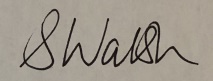 Stella WalshCommunity Fundraising Team Leader